«Қазақстандық қоғамдық даму институты» КеАҚДиректорлар кеңесінің «__» ____________ 2022 ж. шешіміменБЕКІТІЛГЕН№ ___ хаттама«Рухани жаңғыру» қазақстандық қоғамдық даму институты» КеАҚ-тың 2021 жылғы қызметінің нәтижелері бойыншаЖЫЛДЫҚ ЕСЕП «Рухани жаңғыру» қазақстандық қоғамдық даму институты»  КеАҚ-тың  2021 жылғы қызметінің нәтижелері бойынша осы жылдық есеп (бұдан әрі - Есеп) 2021 жылғы 1 қаңтардан бастап 2021 жылғы 31 желтоқсанға дейінгі есепті кезеңдегі Қоғам қызметінің нәтижелерін, сондай-ақ алдыңғы кезеңдердегі қызметтің негізгі аспектілерін қамтиды.Есепте Қоғамның стратегиялық мақсаттары мен міндеттерін, операциялық және қаржылық қызметті іске асырудың негізгі қорытындылары баяндалады, компанияның корпоративтік басқаруы, оның ішінде Директорлар кеңесі мен Басқарманың қызметі туралы ақпарат келтіріледі, тәуекелдерді басқару мәселелері, сондай-ақ әлеуметтік саясат аспектілері ашылады.Есеп компанияның ақпараттық ашықтығын қамтамасыз ететін «негізгі» ақпаратты ашу нұсқасы болып табылатын жаһандық тұрақты даму туралы есеп беру бастамасының (GRI) стандарттарына сәйкес дайындалған.Біз жылдық есептілікті дамыту бойынша жұмысты жалғастырамыз және барлық мүдделі тараптар біздің қызметіміз туралы қажетті және өзекті ақпаратты алуы үшін GRI стандарттарын қолдануды кеңейтеміз.       МАЗМҰНЫ«Қазақстандық қоғамдық даму институты» КеАҚ басшылығының үндеуіҚұрметті ханымдар мен мырзалар!Сіздердің назарларыңызға «Рухани жаңғыру» қазақстандық қоғамдық даму институты» коммерциялық емес акционерлік қоғамының 2021 жылғы есебін ұсынамыз, онда біздің компания қызметінің негізгі нәтижелері ашылған, сондай-ақ 2019-2020 жылдардағы қызметтің негізгі аспектілері көрсетілген.2021 жылы Қоғам институционалдық негізді, кадрлық әлеуетті нығайту және зерттеу жүргізу әдістемелері мен әдістерін және әлеуметтік маңызды іс-шараларды жетілдіру бойынша қажырлы жұмыс жүргізді.Қоғам басшылығы ғылыми-зерттеу және аналитикалық материалдарды, практикалық қолдану үшін өзекті әдістемелік құралдар мен жинақтарды дайындауға және шығаруға ерекше назар аударды.Қоғам 53 әдістемелік ұсыныс, 7 әдістемелік құрал дайындады, стейкхолдерлер үшін семинарлар өткізді, 14 ғылыми зерттеу жүргізді, олардың ішінде мыналарды атап өткіміз келеді: «Рухани жаңғыру» бағдарламасын іске асыру қорытындысы бойынша талдамалық баяндама және Табысты жобалар жинағы;- Азаматтық қоғам индексі бойынша талдамалық баяндама және Қазақстандағы азаматтық қоғамды дамыту индексі бойынша әдістемелік құрал;- 22 бейнедәріс мен бейнеролик, ұлттық стильдегі 4 ойын, 3 әдістемелік материалды қамтитын «Ұлттық тәрбие» идеологиялық платформасы» жобасы. Жобаға 350 адам қатысты;- «Қазақстан Республикасындағы отбасылық-тұрмыстық зорлық-зомбылыққа қарсы іс-қимыл туралы» ұлттық баяндама;- балаларға арналған «Upgrade yourself for 10 days» мобильді қосымшасын әзірлеу.Қоғам қызметіндегі көрнекі қорытындылардың бірі ретінде мультипликациясы бар «Nickelodeon» және «TiJi» екі танымал балалар және танымдық арналарын қазақ тіліне аудару жөніндегі жобаны іске асыруды атап өту қажет. Бұдан былай қазақстандық балаларға мультфильмдерді мемлекеттік тілде көруге бірегей мүмкіндік берілді.Қоғам медиакеңістікте, оның ішінде қызметкерлердің «Sarap» және «JASTAR: ózekti másele» сараптамалық алаңдарында сөйлеген сөздері, сондай-ақ kior.kz, ruh.kz, eljastary.kz сайттары мен БАҚ-тағы ақпараттық материалдарды ұлғайту есебінен танымал болды.Қоғам қызметінің тиімділігін арттыру, ғылыми зерттеулер мен аналитикалық материалдардың сапасын жақсарту бойынша үлкен жұмыс атқарылды.Болашақта Қоғамның мақсатты және жүйелі жұмысы жалғастырылатын болады. Алдымызға қойылған міндеттерді іске асыру, жұмысты одан әрі жетілдіру мақсатында 2022 жылы Қоғам қызметінде, оның ішінде қазақстандық және халықаралық зерттеу ұйымдары пайдаланатын ең озық тәжірибелер мен әдістерді қолдану арқылы елеулі өзгерістер жүргізілетін болады.Жалпы мағлұматтарЗаңды тұлғаның атауы: «Рухани жаңғыру» қазақстандық қоғамдық даму институты» коммерциялық емес акционерлік қоғамы.Нұр-Сұлтан қаласы бойынша «Азаматтарға арналған үкімет» мемлекеттік корпорациясы» коммерциялық емес акционерлік қоғамы филиалының Жылжымайтын мүлікке және заңды тұлғаларға тіркеу басқармасы берген заңды тұлғаны мемлекеттік тіркеу туралы 2019 жылғы 5 маусымдағы анықтама.«Рухани жаңғыру» қазақстандық қоғамдық даму институты» коммерциялық емес акционерлік қоғамы (бұдан әрі - Қоғам) «Рухани жаңғыру» қазақстандық қоғамдық даму институты» коммерциялық емес акционерлік қоғамын құру туралы» Қазақстан Республикасы Үкіметінің 2019 жылғы 23 сәуірдегі № 225 қаулысына сәйкес мемлекеттің жарғылық капиталына жүз пайыз қатысуымен құрылды.Қоғам қызметінің мәні:- қоғамдық даму (процестер) саласындағы мемлекеттік саясаттың стратегиялық бағыттарын қалыптастыру кезінде мемлекеттік билік органдарын талдамалық, әдістемелік және ақпараттық қамтамасыз ету;- «Болашаққа бағдар: қоғамдық сананы жаңғырту» бағдарламалық мақаласын ілгерілету стратегиясын әзірлеу мен іске асыруды қамтамасыз ету;- қоғамдық-саяси ахуалды мониторингілеу және талдау;- азаматтық қоғамдағы процестерді болжау;- ғылыми зерттеулер жүргізу;- мемлекеттік отбасы және жастар саясатын іске асыруды әдістемелік қамтамасыз етуді жүзеге асыру.Қоғамның Жарғысы Қазақстан Республикасы Қаржы министрлігі Мемлекеттік мүлік және жекешелендіру комитеті төрағасының 2019 жылғы 28 мамырдағы № 548 бұйрығымен бекітілген.Қоғам Қазақстан Республикасы Қаржы министрлігінің Мемлекеттік мүлік және жекешелендіру комитеті атынан Қазақстан Республикасының Үкіметі құрылтайшысы болып табылатын коммерциялық емес акционерлік қоғам болып табылады.Қоғамның республикалық меншіктегі акцияларының мемлекеттік пакетін иелену және пайдалану құқығын мемлекеттік мүлік жөніндегі уәкілетті орган Қазақстан Республикасы Ақпарат және қоғамдық даму министрлігіне (бұдан әрі – АҚДМ) берді.АҚДМ, Қоғам акцияларының мемлекеттік пакетін иелену және пайдалану құқығын жүзеге асыра отырып, Қоғамның жалғыз акционері болып табылады.Қоғамға 2020 жылғы 28 тамызда Қазақстан Республикасының Білім және ғылым министрлігі аккредиттеу туралы куәлік берді, оған сәйкес Қоғам ғылыми және (немесе) ғылыми-техникалық қызмет субъектісі ретінде аккредиттеледі.Жарғылық капиталдың құрылымы туралы2021 жылғы 31 желтоқсандағы жағдай бойынша Қоғамның жарғылық капиталы 135 231 000 (бір жүз отыз бес миллион екі жүз отыз бір мың) теңгені құрады.Жарияланған акциялар саны – 135 231 (жүз отыз бес мың екі жүз отыз бір) дана, оның ішінде:1) жай акциялар - 135 231 (жүз отыз бес мың екі жүз отыз бір) дана;2) артықшылықты акциялар – жоқ.Орналастырылған акциялар саны - 135 231 (жүз отыз бес мың екі жүз отыз бір) дана;Бір акцияның номиналды құны - 1000 (мың) теңге.Жалғыз акционермен өзара әрекеттесуЖалғыз акционермен өзара іс-қимыл Қоғамның жарғысына сәйкес жүзеге асырылады, онда Жалғыз акционердің міндеттері, Құзыреті және Жалғыз акционердің мүдделерін қозғайтын қызмет туралы ақпарат беру тәртібі бекітілген.Қоғамның Жалғыз акционердің құқықтары мен мүдделерін қорғау қағидаты корпоративтік басқару Жалғыз акционердің құқықтары мен заңды мүдделерін қорғауды және құрметтеуді қамтамасыз ететінін және Қоғамның тиімді қызметіне, оның ішінде стратегиялық мақсаттарға қол жеткізуге және Қоғамның қаржылық тұрақтылығын сақтауға ықпал ететінін білдіреді.Қоғам есепті кезең ішінде Қазақстан Республикасы Ақпарат және қоғамдық даму министрлігінің Қоғамдық сананы жаңғыртуға бағытталған мемлекеттік тапсырмаларының орындалуын қамтамасыз етті, оның шеңберінде басылымдардың тұтас кешені, оның ішінде: ұлттық, кешенді, талдамалық баяндамалар, әдістемелік ұсынымдар, құралдар мен әдістемелер, мектеп жасына дейінгі балалар мен оқушыларға арналған мамандандырылған кітаптар, монографиялар, ӨЖК, мемлекеттік органдар қызметкерлеріне арналған оқыту бағдарламалары.	Қоғамның 2020-2024 жылдарға арналған Даму стратегиясыМиссиясы – «Рухани жаңғыру» бағдарламасын насихаттау және ілгерілету.Пайымдау – Қоғам 2025 жылға қарай - құндылық модельдері арқылы ұлттың санасын өзгертетін жетекші талдау орталығы (Think Tank).Компания өз қызметін келесі қағидаттарды басшылыққа ала отырып жүзеге асырады:      АшықтықҚол жетімділікЖеделділік ТиімділікҚызметтің стратегиялық бағыттары:1. Қазақстандық қоғам және халықаралық ғылыми және сараптамалық қоғамдастық тарапынан Қоғамды тануҚызметтің бірінші стратегиялық бағыты мыналарды қамтиды:- бағдарламаны іске асыруға тарту арқылы халық тарапынан негізгі қызметке деген сенімді арттыру;- Қоғам қызметінің нәтижелерін танымал ету;- Қоғамның Қазақстандық қоғамдық пікір және нарық кәсіби зерттеушілер қауымдастығына (ҚҚНКЗҚ) мүшелігі және «Global Go To Think Tank Index Report» топ-100 рейтингін алу арқылы халықаралық тануға қол жеткізу.2. «Рухани жаңғыру» бағдарламасын іске асыру сапасыҚызметтің екінші стратегиялық бағыты төмендегілерге бағытталған: - зерттеулер мен ұсыныстардың сапасын арттыру;  - Big DATA көмегімен ақпараттық өрісті (кеңістікті) құру әдістемесін әзірлеу.* «Рухани жаңғыру» қазақстандық қоғамдық даму институты» КЕАҚ-тың 2020-2024 жылдарға арналған алғашқы Даму стратегиясы «Рухани жаңғыру» қазақстандық қоғамдық даму институты» КеАҚ Директорлар кеңесінің 2021 жылғы 29 қаңтардағы № 1 шешімімен бекітілді.Қазақстандық тәжірибеде сараптамалық және ғылыми-зерттеу қызметіне жеке сектордың белгілі бір қызығушылығына қарамастан, талдау орталықтары негізінен мемлекеттік бюджеттен қаржыландырылады.Әдетте, институттар мемлекеттік құрылымдарға бағынышты мемлекеттік органдардың жанынан құрылады.Қоғам рухани-адамгершілік тәрбие, адам ресурстарын дамыту мәселелері бойынша қазақстандық сараптамалық-талдамалық кеңістіктің өзіндік сәулетшісі бола отырып, басқа талдау орталықтарымен бірлесіп жұмыс істеуге үлкен қызығушылық танытады. Бұл қоғамдық сананың рухани-адамгершілік дамуы мен модернизациясының аймақтық процестері уақытша және кеңістіктік заңдылықтармен сипатталатын өте күрделі және көп қырлы құбылыс екендігімен түсіндіріледі. Осы заңдылықтарды анықтау және есепке алу ғылыми-зерттеу және талдау орталықтарының кез келген өңірлік бірлестіктерінің тиімді жұмыс істеуінің және олардың мақсаттарына қол жеткізудің негіздері болып табылады. Барлық ғылыми-сараптамалық және аналитикалық қоғамдастықтың білім әлеуетін пайдаланудан тыс мақсатқа жету әрекеті сәтсіздікке ұшырайды.Сарапшылар қауымдастығымен тікелей диалог таңдалған бағдарлардың дәлдігін тексеруге мүмкіндік береді, әсіресе әлемде болып жатқан процестер Қоғам алдында тұрған міндеттерді нақтылауды қажет етсе, сонымен қатар жаңа міндеттерді ұсынуды ынталандырады. Сарапшылар қауымдастығымен диалогтан тыс, принципті сипаттағы жаһандық өзгерістерді бақылау мүмкін емес, тіпті оларға негізделген және жүйелі түрде жауап беру мүмкін емес. Бұл ретте идеялар Қазақстан Республикасы Ақпарат және қоғамдық даму министрлігінің басшылығына нақты ұсыныстар форматында дереу жеткізіледі. Материалдарды сараптамалық өңдеу, ұсыныстар әзірлеу және зияткерлік өнімдерді өндіру Қоғамның негізгі қызметі болып табылады. Қоғам алдына қойылған міндеттерге қол жеткізуді құзыретті кадрлар құрамы қамтамасыз етеді. Есепті жыл үшін қаржылық және операциялық қызметтің нәтижелеріҚоғамның стратегиялық мақсаттарына қол жеткізу үшін қаржылық басқаруды жетілдіруге ерекше көңіл бөлінеді. Басқарушылық шешімдер қабылдау үшін қажетті ақпаратты алу мақсатында Қоғам қызметінің әртүрлі жақтарын сипаттайтын қаржылық көрсеткіштерді бағалау жүргізіледі. Қойылған міндеттерге қатысты қызметті шолу және талдау.Қоғам қызметінің тиімділігінің нысаналы индикаторы қоғамдық сананы жаңғырту саласындағы іс-шараларды өткізу жөніндегі мемлекеттік тапсырма шарттары шеңберінде Қоғамның Жалғыз акционері айқындаған тікелей және түпкілікті нәтижелерге қол жеткізу болып табылады.2021 жылға арналған даму жоспарының негізгі көрсеткіштеріҚызметтің операциялық және қаржылық көрсеткіштері.Қоғамның 2021 жылғы қызметінің нәтижелері мынадай негізгі көрсеткіштер бойынша төмендегілерді құрайды: Жалпы кірістер – 1 950 458 тыс. тенге;Жалпы шығыстар -1 456 570 тыс. тенге;Таза пайда - 118 804 тыс. тенге.2021 жылы Қоғамның жалпы табысы 2020 жылғы көрсеткішпен салыстырғанда 432 671 мың теңгеге ұлғайды.Қоғамның 2021 жылғы жалпы шығыстары 2020 жылғы көрсеткішке қарағанда 330 084 мың теңгеге ұлғайды.Осылайша, 2021 жылы Қоғамның таза пайдасы 2020 жылғы көрсеткішпен салыстырғанда 102 587 мың теңгеге артты.Операциялық қызметтен түскен ақша қаражаттарының қозғалысы.12 мың теңге сомасына бағамдық айырманы (валюта айырбастау бағамдарының әсері) көрсетуді қоспағанда, есепті кезеңдегі қаржылық қызметтен операция болған жоқ.Маңызды мәмілелер туралы ақпарат.2021 жылы уәкілетті органдардың қабылданған шешімдеріне сәйкес Қазақстан Республикасының Ақпарат және қоғамдық даму министрлігі мен Қоғам арасында қызмет көрсету жөніндегі үш мемлекеттік тапсырманы орындауға шарттар жасалды. Қоғамның мақсаттары мен жоспарларыҚоғамның басты мақсаттарының бірі - қоғамдық даму процестері мен рухани-адамгершілік қағидаларын зерделеуді дамыту және ілгерілету саласында ғылыми-зерттеу кеңістігінде рөлдік орын алу. Бұдан басқа, отбасы және жастар саясатын қамтамасыз ету саласындағы мемлекеттік саясатты қалыптастырудың нысаналы көзқарастары мен бағдарламаларын сараптау және бағалау маңызды құрамдас болып табылады.Отандық және халықаралық ғылыми және талдау орталықтарымен ынтымақтастық саласын кеңейту ғылыми әлеуетті дамытуға және қоғамның өңірлік ғылыми-сараптамалық кеңістікке интеграциялануына ықпал ететін болады.Қоғамдық даму мен қоғамдық санаға байланысты процестерді зерттеуге назар аудару қоғам өнімдерінің сапасын арттыруға және ұқсас функциялары бар ғылыми-зерттеу мекемелерінің пайда болуымен байланысты тәуекелдерді азайтуға мүмкіндік береді.Қоғамның кадр саясатының мақсаты - адами ресурстардың әлеуетін барынша іске асыру және корпоративтік өзара іс-қимыл тетіктерінің пәрменділігі арқылы міндеттерді сапалы және жедел шешуге қабілетті, бірыңғай командалық рухы бар жоғары кәсіби уәжді ұжымды қалыптастыру. 2021 жылдан 2025 жылға дейін іске асыру мерзімімен «Ұлттық рухани жаңғыру» ұлттық жобасын іске асыру (Қазақстан Республикасы Үкіметінің 2021 жылғы 12 қазандағы № 724 қаулысымен бекітілген). Жобаның адресаты Қазақстан Республикасының барлық халқы болып табылады, ал нысаналы индикаторлардың бірі – қазақстандық бірегейлік пен зияткерлік әлеуетті дамыту - халықты «Рухани жаңғыру» бағдарламасына тарту, патриотизм сезімін арттыру.№ 1 стратегиялық бағыттың негізгі мақсаты ретінде Қоғам халықаралық деңгейде ұлттық адами капиталдың бәсекеге қабілеттілігін арттыру үшін ғылыми-қолданбалы қызметті отандық және шетелдік зерттеу орталықтарымен интеграциялауды қарастырады.№ 2 стратегиялық бағыттың негізгі мақсаты ретінде Қоғам қызметін қайта жүктеу тұрғысынан да, қоғам алдына қойылған міндеттерді шешу тұрғысынан да цифрлық трансформация көрінеді. Бірыңғай ақпараттық кеңістікті дамыту және Қоғамның іс-шаралары мен жобаларын виртуалды ақпараттық сүйемелдеу. Қоғам мақсатының келесі құрамдас бөлігі EFQM (European Foundation for Quality Management) іскерлік Жетілдіру моделі бойынша бес жұлдызға қол жеткізу болып табылады. Жұлдыздар саны модельдің 9 критерийінің әрқайсысы бойынша жиынтық балға сәйкес келеді: көшбасшылық, персонал, стратегия, серіктестік және ресурстар, процестер, өнімдер мен қызметтер; персонал, тұтынушы, қоғам, бизнес үшін нәтижелер.Тәуекелдің негізгі факторлары және тәуекелдерді басқару жүйесіҚоғамның 2021 жылғы тәуекелдерін сәйкестендіру және бағалау қағидаларына сәйкес мынадай тәуекел топтары айқындалды:Стратегиялық тәуекел - Қоғамның қызметі мен даму стратегиясын, саяси ортаның өзгеруін және жүйелік сипаттағы басқа да сыртқы факторларды айқындау және іске асыру кезінде өзгерістер немесе қателіктер (кемшіліктер) салдарынан залалдардың туындау тәуекелі.Стратегиялық тәуекелдердің негізгі факторлары Қоғамның қолданыстағы стратегиясы мен дамуының өзгеру қаупі, саяси ортаның өзгеруі болып табылады.Стратегиялық тәуекелдің салдары бекітілген стратегия шеңберінде жоспарланған көрсеткіштерге қол жеткізбеу болып табылады.Осы тәуекелді төмендету үшін Қоғам бекітілген жоспар шеңберінде зерттеулер мен іс-шаралар жүргізу бойынша жоспарлы жұмысты жүзеге асырады.Қаржылық тәуекел – Қоғамның капитал құрылымына, кірістіліктің төмендеуіне, валюта бағамдарының ауытқуына, несиелік тәуекелдерге, пайыздық мөлшерлемелердің өзгеруіне және т. б. байланысты тәуекелдерді қамтиды.Қаржылық тәуекелдердің негізгі факторлары мемлекеттік тапсырма бойынша жұмыстарды жүзеге асыру шеңберінде ақша қаражатының уақтылы түспеуі, операциялық қызмет шеңберінде контрагенттерге төлемдердің уақтылы жүзеге асырылмауы және валюта бағамдарының өзгеруінің әсері болып табылады.Қаржылық тәуекелдердің салдары өтімділік алшақтықтарының пайда болу ықтималдығы, операциялық қызметті жүзеге асырудың мүмкін емес болуы және шығындардың туындауы болып табылады.Осы тәуекелдерді азайту үшін Қоғам жоспарланған іс-шараларды орындау мерзімдерінің сақталуын, төлемдерді жүзеге асыру мерзімдерінің бұзылуын бақылауды, сондай-ақ шетел валюталары бағамдарының өзгеруін қадағалау, міндеттемелерді өтеу үшін шетел валютасын қалыптастыру жолымен валюталық тәуекелдерді азайтуды жүзеге асырады.Құқықтық тәуекел – Қоғамның Қазақстан Республикасы заңнамасының талаптарын, Қазақстан Республикасының резидент еместерімен қатынастарда – басқа мемлекеттердің заңнамаларын, сондай-ақ ішкі ережелер мен рәсімдерді сақтамауы салдарынан шығындардың туындау қаупі.Құқықтық тәуекелдердің негізгі факторлары Қазақстан Республикасының қолданыстағы заңнамасының сақталуын жеткіліксіз бақылау болып табылады.Құқықтық тәуекелдердің пайда болуының салдары сот процестерінің салдарынан Қоғам үшін шығындардың туындау ықтималдығы болып табылады.Құқықтық тәуекелді төмендету үшін қолданыстағы заңнамалық және нормативтік актілерді, ішкі құжаттар мен рәсімдерді толық сақтау жүзеге асырылады. 2021 жылдың қорытындысы бойынша өткізілген іс-шаралардың нәтижесінде Қоғам заңнаманың бұзылуына байланысты шығынға ұшыраған жоқ және сот процестеріне тартылған жоқ.Операциялық тәуекел – қызметкерлер тарапынан жіберілген ішкі процестерді (персоналдың тәуекелдерін қоса алғанда), Ақпараттық жүйелер мен технологиялардың (технологиялық тәуекелдер) жұмыс істеуін жүзеге асыру барысында, сондай-ақ сыртқы оқиғалар салдарынан болған кемшіліктер немесе қателіктер нәтижесінде залалдардың туындау тәуекелі.Негізгі операциялық тәуекел факторы негізгі менеджерлер мен мамандарды жоғалтудан болатын ықтимал зиян болып табылады.Операциялық тәуекелдердің туындауының салдары мемлекеттік тапсырманы орындау шеңберінде жүзеге асырылатын жұмыстарды орындаудың мүмкін еместігі немесе сапасыз орындалуы салдарынан Қоғам үшін шығындардың туындау ықтималдығы болып табылады.Беделдік тәуекел - Қоғамның имиджін жоғалту/іскерлік беделіне нұқсан келтіру тәуекелі азаматтық қоғам мүшелерінің Қоғамның қызметіне, сондай-ақ оның басшылығының, акционерінің, аффилиирленген тұлғаларының әрекеттеріне берген бағасы болып табылады. Қызметті ұйымдастырудағы кемшіліктерге, іскерлік тәжірибеден ауытқуға, этикалық принциптер мен қоғамдық мораль нормаларын бұзуға, оның клиенттерінің немесе қызметкерлерінің заңсыз әрекеттерге қатысуына күдік туғызуына байланысты беделге қауіп төнуі мүмкін.Беделді тәуекелдердің негізгі факторы әлеуметтік даму (процестер) саласындағы мемлекеттік саясаттың стратегиялық бағыттарын қалыптастыруда мемлекеттік органдарды талдамалық, әдістемелік және ақпараттық қамтамасыз етуге бағытталған Қоғам қызметінің ерекшелігі болып табылады.Репутация тәуекелдерінің басталуының салдары Қоғам туралы теріс пікірдің қалыптасуына байланысты ықтимал залалдың салдарынан Қоғам үшін шығындардың ықтималдығы болып табылады.Сыбайлас жемқорлық тәуекелі — бұл лауазымдық өкілеттіктерін орындау кезінде материалдық және өзге де пайданы заңсыз алу мақсатында лауазымды адамдар мен қатардағы қызметкерлердің іс-әрекетіне (әрекетсіздігіне) арналған мүмкіндіктер.Сыбайлас жемқорлық тәуекелдерінің негізгі факторы Қоғам қызметкерлерінің белгілі бір шешімдер қабылдау мүмкіндігіне байланысты материалдық пайда алу үшін сыбайлас жемқорлық әрекеттерін жүзеге асыру мүмкіндігі болып табылады.Сыбайлас жемқорлық тәуекелдерінің туындауының салдары әлеуетті қаржылық залал, сапасыз қызметтер көрсету және Қоғам туралы теріс пікір қалыптастыру салдарынан Қоғам үшін шығындардың туындау ықтималдығы болып табылады.2021 жылдың қорытындысы бойынша сыбайлас жемқорлық құқық бұзушылық фактілері анықталған жоқ. Қоғам сыбайлас жемқорлыққа қарсы стандарттарды, Сыбайлас жемқорлыққа қарсы іс-қимыл саясатын, сыбайлас жемқорлыққа қарсы іс-қимыл жөніндегі нұсқаулықты әзірледі.Корпоративтік басқаруКорпоративтік басқарудың құрылымыҚоғамның корпоративтік басқару жүйесі саласындағы қызметі жоғары орган – Жалғыз акционер, басқару органы – Директорлар кеңесі және атқарушы орган – Қоғам Басқармасы, сондай-ақ басқа да мүдделі тұлғалар мүдделерінің оңтайлы теңгеріміне қол жеткізу арқылы Қоғамның тиімді дамуына жағдай жасайтын корпоративтік практиканы қалыптастыруға және жетілдіруге бағытталған.Қоғам Корпоративтік басқаруды Қоғам қызметінің тиімділігін арттыру, транспаренттілік пен есептілікті қамтамасыз ету, оның беделін нығайту және оған капитал тарту шығындарын азайту құралы ретінде қарастырады. Корпоративтік басқару жүйесі Қоғамның органдары, лауазымды тұлғалары мен қызметкерлері арасындағы өкілеттіктер мен жауапкершілікті ажыратуды көздейді. «Рухани жаңғыру» қазақстандық қоғамдық даму институты» КеАҚ корпоративтік басқармасы әділдікке, адалдыққа, жауапкершілікке, ашықтыққа, кәсібилік пен құзыреттілікке негізделеді. Корпоративтік басқару құрылымы Қоғам қызметіне мүдделі барлық тұлғалардың құқықтары мен мүдделерін құрметтеуге негізделеді және Қоғамның табысты қызметіне, оның ішінде оның құндылығының өсуіне, қаржылық тұрақтылық пен табыстылықты қолдауға ықпал етеді.Корпоративтік басқарудың негізгі қағидаттары:- өкілеттіктерді ажырату қағидаты;- акционерлердің құқықтары мен мүдделерін қорғау қағидаты;- Қоғамның Директорлар кеңесі мен басқарманы тиімді басқару қағидаты;- тұрақты даму қағидаты;- тәуекелдерді басқару қағидаты, ішкі бақылау және аудит;- корпоративтік қақтығыстар мен мүдделер қақтығысын реттеу қағидаты;- Қоғамның қызметі туралы ақпаратты ашудың ашықтығы мен объективтілігі қағидаты.Қоғам өз қызметін осы қағидаттарға сәйкес қатаң түрде жүзеге асыруға тырысады.Акционерлердің құрамы және меншік құрылымыҚұрылтайшы – Қазақстан Республикасының Үкіметі Қазақстан Республикасы Қаржы министрлігінің Мемлекеттік мүлік және жекешелендіру комитеті тұлғасында. Акциялардың 100% мемлекеттік пакетін иелену және пайдалану құқығын Қазақстан Республикасы Ақпарат және қоғамдық даму министрлігі (Жалғыз акционер) жүзеге асырады.Директорлар кеңесінің құрамы (біліктілігін қоса алғанда)Қоғамның Директорлар кеңесі 6 (алты) адамнан тұратын Қоғамның Жалғыз акционерінің шешімімен (2019 жылғы 3 шілдедегі № 200 бұйрық) құрылды. Қоғамның Жалғыз акционерінің шешімімен Директорлар кеңесінің құрамы 3 (үш) жылға өкілеттік мерзіммен сайланды.2021 жылғы желтоқсандағы Қоғамның Директорлар кеңесінің құрамы:– Балаева Аида Ғалымқызы - Директорлар кеңесінің төрайымы;- Тілепов Болат Анапияұлы - Директорлар кеңесінің мүшесі;- Өтемжарова Назерке Талғатқызы - Директорлар кеңесінің мүшесі;- Есенбаев Асылбек Есімқанұлы - Басқарма Төрағасы;- Абдраманов Ерден Ермекұлы - тәуелсіз директор;- Рыстина Индира Садыбековна - тәуелсіз директор;– Нұрғалиева Мадина Маратқызы - тәуелсіз директор.2021 жылғы 31 желтоқсандағы жағдай бойынша Қоғамның Директорлар кеңесі мүшелерінің саны 5 (бес) адамды құрайды, олардың екеуі (Директорлар Кеңесі құрамының кемінде 30% пайызы) - тәуелсіз директор.Тәуелсіз директорларды қоса алғанда, олардың тәуелсіздігін анықтау өлшемдерін көрсете отырып, іріктеу процесіКорпоративтік басқарудың озық тәжірибесіне сәйкес Қоғамда Директорлар кеңесінің тәуелсіз мүшелерінің болуы қамтамасыз етілді.Қоғамның Директорлар кеңесінің тәуелсіз мүшелерінің саны ең төменгі шектен асып, 40%-ды құрайды. Қоғамның тәуелсіз директорларына кандидатураларды сайлау «Акционерлік қоғамдар туралы» Қазақстан Республикасы Заңының 1-бабының 20) тармақшасын сақтау арқылы жүзеге асырылды, оған сәйкес Тәуелсіз директор:- ол сайланған кезде және директорлар Кеңесіне сайланғанға дейінгі үш жыл ішінде Қоғамның үлестес тұлғасы болған жоқ (осы акционерлік қоғамның тәуелсіз директоры лауазымында болған жағдайды қоспағанда). Қоғамның аффилиирленген тұлғаларына қатысты аффилиирленген тұлға болып табылмайды. Қоғамның немесе Қоғамның аффилиирленген тұлғаларының лауазымды тұлғаларымен бағыныстылықпен байланысты емес және директорлар Кеңесіне сайланғанға дейінгі үш жыл ішінде осы тұлғалармен бағыныстылықпен байланысты емес;- мемлекеттік қызметші емес;- осы акционерлік қоғам органдарының жиналыстарында акционер емес және үш жыл бойы болмаған;- Қоғамның аудиторы емес және Директорлар кеңесіне сайланғанға дейінгі үш жыл ішінде Қоғамның аудитіне қатысқан жоқ.Есептік жылда Қоғамның Директорлар кеңесінің құрамында 3 тәуелсіз директор жұмыс істеді.Тәуелсіз директорлар мен Қоғам арасындағы қарым-қатынас 2021 жылғы мамырда жасалған шарттарға сәйкес реттеледі.2021 жылы Директорлар кеңесінің 7 (жеті) жүзбе-жүз отырысы өткізілді, оның қорытындысы бойынша Қоғам қызметіне қатысты 35 мәселе бойынша шешімдер қабылданды.Қоғамда қаржы-шаруашылық қызметін бақылау, ішкі бақылау және тәуекелдерді басқару жүйесінің сенімділігі мен тиімділігі, корпоративтік басқару саласындағы құжаттарды ресімдеу мәселелері, сондай-ақ, сыртқы және ішкі аудиттің тәуелсіздігі, Қазақстан Республикасының заңнамасының сақталуын қамтамасыз ету үдерісі бойынша Директорлар кеңесіне қолдау көрсететін Ішкі аудит комитеті жұмыс істейді.Сондай-ақ, Қоғамда 2020 жылғы 28 сәуірде Аудит жөніндегі комитет құрылды (Директорлар кеңесінің № 7 шешімі). Аудит жөніндегі комитеттің құзыретіне мынадай мәселелер жатады:- қаржылық есеп беру;- тәуекелдерді басқару және корпоративтік басқару тәжірибесін ішкі бақылау;- ішкі аудит;- Қазақстан Республикасының заңнамасын сақтау.Комитет Мүшелері:- Абдраманов Ерден Ермекұлы - Комитет төрағасы;- Рыстина Индира Садыбекқызы;- Нұрғалиева Мадина Маратқызы.2021 жылы Аудит жөніндегі комитет 3 (үш) отырыс өткізді, онда 5 мәселе бойынша тиісті шешімдер қаралды және қабылданды.Қоғам Корпоративтік басқаруды өз қызметінің тиімділігін арттыру, транспаренттілік пен есептілікті қамтамасыз ету, оның беделін нығайту және оған капитал тарту шығындарын азайту құралы ретінде қарастырады. Корпоративтік басқару жүйесі Қоғамның органдары, лауазымды тұлғалары мен қызметкерлері арасындағы өкілеттіктер мен жауапкершілікті ажыратуды көздейді.Қоғамның корпоративтік басқаруы әділдікке, адалдыққа, жауапкершілікке, ашықтыққа, кәсібилікке және құзыреттілікке негізделген. Корпоративтік басқару құрылымы қоғам қызметіне мүдделі барлық тұлғалардың құқықтары мен қызығушылықтарын құрметтеуге негізделеді және Қоғамның табысты қызметіне, оның ішінде құндылығының өсуіне, қаржылық тұрақтылық пен табыстылықты қолдауға ықпал етеді.Негізгі қағидаттар мыналар:- өкілеттіктерді ажырату қағидаты;- акционерлердің құқықтары мен мүдделерін қорғау қағидаты;- Директорлар кеңесі мен басқарманы қоғамды тиімді басқару қағидаты;- тұрақты даму қағидаты;- тәуекелдерді басқару қағидаты, ішкі бақылау және аудит;- корпоративтік қақтығыстар мен мүдделер қақтығысын реттеу қағидаты;- Қоғамның қызметі туралы ақпаратты ашудың ашықтығы мен объективтілігі қағидаты.Қоғам Корпоративтік басқарудың 7 (жеті) қағидатын ұстанады, бұл Қоғам қызметіне объективті талдау жүргізу және сарапшылардан, қаржы кеңесшілерінен, рейтингтік агенттіктерден ұсынымдар алу үшін тиімді тәсілін құруға ықпал етеді.Лауазымды тұлғаларды марапаттау саясатыҚоғамның Директорлар кеңесінің мүшелеріне сыйақы мен өтемақы төлеу рәсімі Директорлар кеңесі туралы ережеге және Қоғамның жарғысына сәйкес айқындалған.Қоғамның тәуелсіз директорларына Қазақстан Республикасының заңнамасында белгіленген тәртіппен өз міндеттерін және Қоғамның мүшелері ретіндегі функцияларын орындау кезеңінде, мемлекеттік қызметшілерді қоспағанда, Қоғамның Директорлар кеңесіне сыйақы төленуі және (немесе) шығындары өтелуі мүмкін.Тәуелсіз директорларға сыйақы төлеу және (немесе) шығындарды өтеу тәртібі мен мөлшері Жалғыз акционердің шешімімен белгіленеді.Кадрлық және әлеуметтік жұмысҚоғамның кадр саясатының мақсаты - қызметкерлерді басқару тиімділігін арттыру және компанияның маңызды ресурсы ретінде қызметкерлерді дамыту арқылы стратегиялық міндеттерге қол жеткізуді қамтамасыз ету.Кадр саясатының негізгі басымдықтары:1. Жоғары кәсіби қызметкерлерді тарту, дамыту және ұстау.2. Қызметкерлерді басқарудың озық әдістерін енгізу, компанияда персоналмен жұмыс жөніндегі тиімді бөлімшелер құру.3. Компанияның жоғары әлеуетті қызметкерлерінің пулын басқару (кадрлық резерв).4. Компаниядағы инновациялар мен трансформацияларды қолдау.5. Қызметкердің мінез-құлқын реттейтін бірлескен құндылықтарды, әлеуметтік нормаларды, мінез-құлық көзқарастарын қалыптастыру және дамыту.Кадр саясатының негізгі қағидаттары:1. Қарым-қатынастың ұзақ мерзімді сипаты.2. Қызметкерлер біліктілігінің атқаратын лауазымдарына сәйкестігі.3. Компания мен қызметкерлердің мүдделері мен мақсаттарының өзара байланысы.4. Білім мен тәжірибенің сабақтастығы, қызметкерлерді дамыту мен оқытуға баса назар аудару.5. Еңбегі мен қол жеткізген нәтижелері бойынша сыйақы беру және жоғарылату.Жалпы штат саны:2019 - 63 адам2020 - 103 адам2021 - 103 адамӘлеуметтік жұмыс:Қоғам қызметкерлер үшін барынша қолайлы әлеуметтік-экономикалық жағдай жасайды, еңбек өнімділігіне ықпал ететін қызметкерлерге әлеуметтік қолдау көрсетеді.2. Қоғамда қызметкерлерді міндетті медициналық сақтандыру жүргізіледі.3. Персоналдың жоғары өнімді, сапалы еңбегін көтермелеу үшін материалдық (сыйлықақылар, материалдық көмек) және материалдық емес ынталандырулар (алғыс жариялау, грамотамен марапаттау) қолданылады.4. Қоғамда қызметкерлерге балалы болу, некеге тұру және жақын туыстарының қайтыс болуы кезінде материалдық көмек төлеу жүйесі қарастырылған.5. Қызметкерлерге демалу, жұмысқа қабілеттілігін қалпына келтіру, денсаулығын нығайту және өзге де жеке қажеттіліктері үшін жалпы ұзақтығы күнтізбелік 30 (отыз) күн жыл сайынғы ақылы еңбек демалыстары беріледі.6. Сынақ мерзімінен өткен не онсыз жұмысқа қабылданған Қоғамның қызметкерлеріне жыл сайынғы ақылы еңбек демалысы берілген кезде Компанияның ішкі құжаттарында белгіленген тәртіппен 1 (бір) лауазымдық жалақы мөлшерінде сауықтыруға жәрдемақы төленеді. Жыл сайынғы ақылы еңбек демалысы қызметкердің қалауы бойынша және тараптардың келісімі бойынша жылдың кез келген уақытында бөлініп берілуі мүмкін.7. Емтихан тапсыру және дипломдық жұмыстарды қорғау үшін қажетті қызметкерлерге әлеуметтік демалыстар беру жүйесі және басқа да объективті себептер бойынша әрбір қызметкердің жалақысы сақталмайтын демалыстар, оқу демалысы, жүктілік және босану демалысы, бала күтімі бойынша немесе жаңа туған баланы асырап алуға байланысты жалақысы сақталмайтын демалыс беру жүйесі қабылданған.8. Персоналды дамытуды басқарудың негізгі факторларының бірі -қызметкерлерге сыйлықақы түрінде белгілі бір міндеттерді шешудегі түпкілікті нәтижелері үшін қосымша сыйақы беру. Қызметкерлерге берілетін сыйақы - олардың адал еңбегін ынталандырудың тиімді шарасы.9. Қоғам жыл сайын қызметкерлердің корпоративтік рухын қолдауға бағытталған тимбилдингтер мен корпоративтік іс-шараларды өткізеді.Қоғамда персоналды іріктеу конкурс негізінде жүзеге асырылады.2021 жылы негізгі қызмет бағыты бойынша Қоғам персоналының 60%-ы ғылыми-зерттеу институттары мен жоғары оқу орындарында жұмыс тәжірибесі бар ғылыми және академиялық дәрежелерге (ғылым докторлары/кандидаттары, PhD және магистрлер) ие болды. 2020 жылы бұл көрсеткіш 57,3% құрады.Еңбекақы төлеу жүйесін ретке келтіру, қызметкерлерді өз міндеттерін тиісінше орындағаны үшін көтермелеу және олардың функциялары мен міндеттерін уақтылы және сапалы орындауға материалдық қызығушылығын арттыру мақсатында қызметкерлерге еңбекақы төлеу және сыйақы беру шарттары туралы ереже қабылданды.Бұл ретте, 2020-2021 жылдары қызметкерлер арасында жүргізілген жұмыс жағдайларына персоналдың қанағаттануы жөніндегі сауалнамалардың қорытындылары жалпы Қоғамда қолайлы моральдық-психологиялық ахуал сақталатынын көрсетті.Мысалы, 2021 жылы анонимді сауалнама нәтижелері бойынша, қызметкерлердің 52,5% - ы компанияда кәсіби өсу мүмкіндігі берілген деп есептейді, ал 78,7% сауалнамаға қатысушы компаниядағы жұмысқа қанағаттанады және жұмыс орнын ауыстырғысы келмейді (2020 ж. - 73,2%), респонденттердің 60,7%-ы орындаған жұмысы үшін лайықты жалақы алатынын атап өтті (2020 – 67,6%).Бұл ретте қызметкерлердің 72,1%-ы басшылық қызметкерлермен әділ, ашық қарым-қатынас орнататынын атап өтті (2020 ж. - 67,6%).2021 жылдың қазан айында командалық және корпоративтік рухты дамыту мақсатында Қоғам қызметкерлері үшін командалық білім беру бойынша ұжымдық көшпелі тренинг ұйымдастырылды.Сондай-ақ, 2022 жылы қажетті іскерлік, кәсіби және жеке қасиеттерге ие және Қоғам қызметінің тиімді жұмыс істеуін қамтамасыз ететін білікті кадрларды іріктеу; кадрлық іс жүргізуді, құжаттамалық қамтамасыз етуді сапалы және уақтылы жүргізу жөніндегі жұмыс жалғасатын болады.9. Тұрақты дамуҚоғам өз қызметінде Қоғамның тұрақты дамуы үшін экономикалық, экологиялық және әлеуметтік мақсаттардың дәйектілігін қамтамасыз етеді. Қоғамдағы тұрақты даму үш компоненттен тұрады: экономикалық, экологиялық және әлеуметтік.Қоғам өз қызметінде экологияға, әлеуметтік салаға және басқаруға байланысты факторларды талдау нәтижесінде анықталған тәуекелдер мен мүмкіндіктерді бағалауды қамтитын ESG стандарттарын басшылыққа алады.«Прагматизм» қағидатын ұстанып, жобаларды іске асыру бойынша «Рухани жаңғыру» бағдарламасының бағыттарына сәйкес келетін қоршаған ортаға ұқыпты қарау принципін және табиғи ресурстарды ұтымды пайдалану проблемаларын сақтауға мән беріледі.Орнықты даму қағидаттарына сәйкес Қоғам өз қызметінде қоршаған ортаны қорғау саласындағы мынадай қағидаттарды ұстанады:* Қоршаған ортаға жағымсыз әсерлердің алдын алуды қамтамасыз ететін ресурстарды ұтымды пайдалану әдістерін қызметке енгізу;* Энергияны үнемдейтін технологияларды енгізу, ресурстарды шамадан тыс тұтынуды азайтуға және бар теріс экологиялық әсерді азайтуға ұмтылу;Қоршаған ортаға жағымсыз әсер ететін факторлардың энергияны тиімді пайдалану арқылы алдын алу, суды тұтынуды азайту және  электрондық құжат айналымы жүйесі мен екі жақты басып шығару тәжірибесін енгізу арқылы кеңсе қажеттіліктері үшін қағаз шығынын төмендетуге ұмтылу. * Қоғам қызметкерлерінің экологиялық білім деңгейін арттыру;* Қоршаған орта мен қоғамға нақты және ықтимал әсерлерді анықтау, бағалау, тиісті басқару шараларын, экологиялық тәуекелдерді бақылау, деңгейін анықтау және тиімді жүзеге асыру үшін экологиялық тәуекелдерді басқару жүйесін (қоршаған ортаны) қолдануда контрагенттерге қолдау көрсету.Қоғам компанияның құндылықтарына деген адалдығын құрмет, ынтымақтастық және үздіксіз білім беруге инвестиция ретінде көрсетеді және келесі негізгі қағидаттарды ұстанады:- компанияның барлық қызметкерлерінің мүдделерін анықтау;- стейкхолдерлердің мүдделерін анықтау;- қызметкерлердің құқықтарын әділ марапаттау және құрметтеу;- персоналды жеке дамыту;- азаматтық қоғам, бизнес және ғылыми қоғамдастық субъектілерімен ынтымақтастық және өзара іс-қимыл;- экологиялық, білім беру және қайырымдылық акцияларын өткізу.2. Аналитикалық көрсеткіштер мен деректерҚоғамның қызметін қоғамдық сананы жаңғырту саласындағы іс-шараларды өткізу жөніндегі мемлекеттік тапсырма шарттары шеңберінде Қоғамның Жалғыз акционері айқындайды. Қоғам қоғамдық даму (процестер) саласындағы мемлекеттік саясаттың стратегиялық бағыттарын қалыптастыру кезінде мемлекеттік билік органдарын талдамалық және әдістемелік қамтамасыз етуді жүзеге асырады.2019-2021 жылдары Қоғам кешенді зерттеу жұмыстарын жүргізді.2019 жылы әдістемелік құралдар, ақпараттық анықтамалықтар мен ұсынымдар әзірленді:1) Қазақстан Республикасының тұрмыстық зорлық-зомбылық құрбандары үшін дағдарыс орталықтары қызметінің үздік тәжірибелерінің қызметін талдау жөніндегі әдістемелік құрал. Дағдарыс орталықтарының қызметі мен табыстылығын бағалау үшін индикаторлар ұсынылды, ҮЕҰ үшін тұрмыстық зорлық-зомбылықтың алдын алу бағдарламасы әзірленді, елдегі дағдарыс орталықтары қызметінің табыстылық көрсеткіштері (табыс тарихы) жарияланды, тұрмыстық зорлық-зомбылыққа қарсы күрес саласындағы халықаралық тәжірибе, дағдарыс орталықтарының қызметін жақсарту бойынша ұсыныстар ұсынылды, «Құпия сатып алушы» өлшеу әдістемесі әзірленді;2) «Үйде зорлық-зомбылық қашан басталады: тұрмыстық зорлық-зомбылықтың алдын алу жөніндегі нұсқаулық» ақпараттық анықтамалығы. Қиын өмірлік жағдайға тап болған әйелдер үшін әзірленді, республикада гендерлік теңдікті дамыту және тұрмыстық зорлық-зомбылықтың алдын алу жөніндегі шаралар талданды, әйелдер мен балаларды тұрмыстық зорлық-зомбылықтан қорғау іс-қимылдарының негізгі алгоритмдері баяндалды, Қазақстандағы отбасыларға мемлекеттік қолдау құралдары ұсынылды;3) Жастарды отбасылық өмірге дайындау бойынша әдістемелік құрал. Жастарды отбасылық өмірге дайындаудың негізгі мәселелері, жастарды отбасылық өмірге дайындауға әсер ететін факторлар анықталды және талданды, сабақтарды өткізудің интерактивті әдістері ұсынылды, жастарды отбасылық өмірге дайындау процесін жетілдіру бойынша практикалық ұсынымдар мен ұсыныстар, ҚР-дағы отбасылық саясатты жетілдіру жөніндегі шаралар әзірленді;4) Агрессорлармен жұмыс жөніндегі әдістемелік құрал. Нұсқаулықта тұлғаға қатысты зорлық-зомбылық пен қорлау әрекеттерінің алдын алу мен психологиялық әдістерді қолданудың теориялық және қолданбалы аспектілері келтірілген; агрессор еркектермен жұмыс істеудің әдістемелік аспектілері көрсетілген;5) 16-ТДМ индикаторларын имплементациялау бойынша ұсынымдар мен ұсыныстар және т. б.2020 жылы «Қазақстандық отбасылар-2020» ұлттық баяндамасы, 2021 жылы - Қазақстан Республикасындағы қоғамдық кеңестер туралы жыл сайынғы Ұлттық баяндама дайындалды.2021 жылы алғаш рет «ҚР-дағы отбасылық-тұрмыстық зорлық-зомбылыққа қарсы іс-қимыл туралы» Ұлттық баяндама әзірленіп, жарияланды.Талдамалық және кешенді баяндамалар дайындау бойынша жұмыс жүргізілді («Рухани жаңғыру» бағдарламасын іске асыру қорытындысы бойынша 2017 жыл, 2018 жыл, 2019 жылдың 9 айы үшін; Азия, Еуропа және Америка елдерінің қоғамдық сананы жаңғырту бойынша үздік тәжірибелерін талдаумен «Қоғамдық сананы жаңғырту. Халықаралық тәжірибе»; «ТДМ -16 имплементациясы бойынша Қазақстанның әлеуетін бағалау»; «Қоғамның құқық қорғау органдарына деген сенімін арттыру»; «Қоғамның полиция қызметкерлерінің имиджін қабылдауының стереотипін зерделеу»; «Сыбайлас жемқорлыққа төзбеушілікті қалыптастыру»; ағымдағы жағдайды және жергілікті атқарушы органдардың ашықтығының халықаралық тәжірибесін сипаттайтын «Оpen Аkimat моделі»; отандық және шетелдік сарапшылардың ұсынымдарымен мемлекеттік шешімдер қабылдау процесіне азаматтарды, ҮЕҰ, БАҚ-ты тарту мен қатысудың халықаралық тәжірибесін зерделеу; табысты жобалар туралы; «Қазақстандық отбасыларды мемлекеттік қолдаудың қолданыстағы шараларының тиімділігі»; Қазақстан Республикасындағы отбасы саясатын талдау бойынша аналитикалық баяндамалар; Қоғамдық кеңестердің қызметі туралы кешенді баяндама; Волонтерліктің жай-күйі туралы; Қазақстандағы азаматтық қоғам индексі бойынша баяндамалар); Қазақстан Республикасындағы үкіметтік емес сектордың даму үрдістері туралы талдамалық баяндама.2020-2021 жылдары жинақтар мен кітаптар шығарылды (сәтті жобалар жинақтары; мектеп жасына дейінгі балалар мен мектеп оқушыларына арналған «Теңгегүл мен оның достарының сиқырлы оқиғалары. Көңілді қаржылық сауаттылық сабақтары» және «Самұрықтың сиқырлы қауырсыны (Қазақстанның киелі географиясы туралы кітап)» 2 мамандандырылған кітап, ертегілер жинағы, этика бойынша электрондық кітап, бояу кітапшалары, «Рухани жаңғыру» бұрыштарын, кабинеттерін, залдарын ұйымдастыру бойынша әдістемелік ұсынымдар; «Қоғамдық сананы жаңғырту: тұжырымдамалық және әдіснамалық тәсілдер» монографиясының екінші басылымы, «Сандар. Фактілер. Нәтижелер» жинағы. Сондай-ақ, әдістемелік құралдар, бағдарламалар, ұсынымдар дайындалды, оның ішінде: ішкі саясат және білім беру саласының қызметкерлеріне арналған 2 оқу құралы; наразы топтармен жұмыс істеу бойынша мемлекеттік органдарға арналған әдістемелік құрал.Ш.Уәлихановтың 185 жылдық мерейтойында оқырмандардың кең ауқымына арналған «Ш. Уәлихановтың тағдыры мен мұрасы» кітабы дайындалды. «Рухани жаңғыру» бағдарламасының негізгі бағыттары бойынша 2 монография және 6 технологиялық пакет жарық көрді.Әдістемелік құралдар, ұсыныстар әзірленді.Сараптамалық қоғамдастықпен бірлесіп салалық заңнама бойынша оның ақпаратқа қол жеткізу саласындағы талаптарға, стандарттар мен қағидаттарға сәйкестігі тұрғысынан зерттеу жүргізілді, «Халық үніне құлақ асатын мемлекет» қағидаттарын енгізу бойынша ұсынымдар әзірленді.ӨЖК, мемлекеттік органдардың, халықтың түрлі санаттарының қызметкерлеріне арналған оқыту бағдарламасы әзірленді.«Өзгерістердің саруарлары» жобасын іске асыру шеңберінде 6 бағыт бойынша 75 жоба іріктеліп, қорытындысы бойынша акселератордың жұмысы бойынша әдістемелік материалдар әзірленді.Гендерлік стереотиптерді киноға түрлендіру тәсілдерін, Қазақстандағы отбасы әл-ауқатының индексін есептеу әдістемесін әзірлеу бойынша әдістемелік ұсынымдар әзірлеу бойынша жұмыс жүргізілді. «Ұлттық тәрбие» идеологиялық платформасы» жобасын іске асыру шеңберінде сыныптан тыс іс-шаралардың сценарийлері әзірленді.2019-2020 жылдары Қоғам 80 әлеуметтанулық зерттеу жүргізді, оның ішінде отбасылық-демографиялық саясат, қайырымдылық жүйесі, саяси бағдар, қазақ тілді орта және қоғамдық сананы жаңғырту мен этносаралық қатынастар мәселелері, «Рухани жаңғыру» бағдарламасын іске асырудың тиімділігі және т.б. мәселелер бойынша; Қазақстандағы ҚСЖ негізгі индикаторлары бойынша 10 экспресс-сауалнама, негізгі ақпараттық тақырыптар бойынша 5 телефон сауалнама, 10 зерттеу жұмыстың тек далалық кезеңдері (қазіргі Қазақстан жастарының көші-қон әлеуеті, Қазақстан жастары, ағымдағы жағдайды талдау, діни және дінтану білімін дамыту перспективалары және т.б.).2021 жылы 18 әлеуметтанулық зерттеулер жүргізілді, оның ішінде отбасылық-демографиялық саясат, қайырымдылық жүйесі, қазақстандықтардың саяси бағдарлары, "Рухани жаңғыру" бағдарламасын іске асырудың тиімділігі, Қазақстанда идеологиялық жұмысты қалыптастыру және т. б. мәселелері; елдегі МЗС негізгі индикаторлары бойынша 4 тоқсан сайынғы жаппай сауалнама, негізгі ақпараттық тақырыптар бойынша 3 телефон сауалнамасы; 7 зерттеу (ауыл отбасының әлеуметтік портреті, шекаралас аудандардағы жастардың еңбек және оқу көші-қонының ерекшеліктері, еңбек нарығындағы жастар, қоғамдық кеңестер туралы хабардар болу және т.б.) жүргізілді. Ақпараттық жылжыту2020 жылдан бастап Қоғамда «Ruh.kz» ақпараттық-танымдық сайты жұмыс істейді.Портал жұмысының негізгі аспектісі - идеологиялық құндылықтарды насихаттау. Сайт «Рухани жаңғыру» бағдарламасы аясындағы жобаларды жариялауға бағытталған.«Рухани жаңғыру» бағдарламасын ақпараттық-имидждік тұрғыдан насихаттау негізінен бағдарламаның ағымдағы іс-шаралары мен жобаларын сайтта және сайттың әлеуметтік желілердегі ресми аккаунттарында жариялау арқылы жүзеге асырылды. Ақпараттық порталдың мазмұны зияткерлік, мәдени-рухани бағыттағы тақырыптар бойынша танымдық материалдарды қамтиды. Жарияланатын материалдардың негізгі форматы - фоторепортаждар, бейнебағдарламалар мен инфографикалар, елдің тарихи-мәдени дамуына елеулі үлес қосқан көрнекті қайраткерлер туралы жеке мұрағаттар.Есептік кезеңде портал «Қазақ хандары. Керей хан», «Қазақ хандары. Жәнібек хан», «Қазақ хандары. Бұрындық хан», «Алаш арыстары. Хамза Жармұхамедұлы», «Алаш арыстары. Айтқали Абылаев» сынды бейнематериалдар жариялады.Қазақстан Республикасы Ақпарат және қоғамдық даму министрлігінің ғылым, мәдениет, білім, жастар, бизнес, қоғам өкілдерінің қатысуымен «Азаматтық алаң» отырысының тікелей эфирі өткізілді.Отбасылық құндылықтарды насихаттауға бағытталған фотобайқау. Байқау «Ruh.kz» порталының Instagram және Facebook әлеуметтік желілеріндегі парақшаларының ресми беттерінде өткізілді. Қатысушылар саны – 287 (Маңғыстау, СҚО, Қостанай, Түркістан, БҚО, Атырау облыстары). Таралымның жалпы саны 1 миллионнан асады.Ата-аналардың бала тәрбиесіндегі рөлін арттыруға бағытталған челлендж. Челлендж «Ruh.kz» Instagram және Facebook парақшаларында өткізілді. Қатысушылардың жалпы саны - 464 512 (9146 лайк, 146 репост, 40 түсініктеме).«100 жаңа тұлға» жобасының жеңімпаздарының қатысуымен диалог алаңын ұйымдастыру.«От басындағы сабақтар» жобасы: Мұрат Әуезов «Рухани жаңғыру».«Қорықтар» бейнетүсірілімі. Қорғалжын және Наурызым қорықтары.«Архив-2025» арнайы жобасын іске асыру. Ресми әлеуметтік парақшаларда мұрағаттық фотосуреттер мен тарихи орындар, ежелгі қалалар, облыс орталықтары, Қазақстан аумағындағы аудан немесе ауыл туралы қызықты мәліметтер жарияланады.«Tengrinews.kz» ақпараттық агенттігімен бірлесіп «Арнайы жобалар» домендік мекенжайы жасалды. Осы платформада қазақ және орыс тілдерінде үш қосалқы домен іске қосылды: «Ақылды ұрпақ», «Арамыздағы батырлар», «Online мектеп».140 мыңнан аса оқырманы бар Instagram және Facebook парақшаларында контентті ілгерілету бойынша бірқатар жұмыстар жүргізілуде. Қаралым «Қазақстанның 100 жаңа есімі» жобасы жеңімпаздарының, «Жомарт жүрек» жобасы меценаттарының, сондай-ақ демалыс күндері жалпы танымдық посттардың жарияланымдары мен өңірлік іс-шаралар дайджестінің есебінен көбейді. Осы кезең аралығында әлеуметтік желілерге 400 жазба жарияланды. 2021 жылғы статистикаға сәйкес, ай сайын 25 мың желі қолданушысы порталды оқиды, көрсеткіш жылына 300 мыңды құрайды. Мақсатты аудиторияны зерттеу бойынша жұмыстар жүргізілуде.Портал «Аtamnyn amanaty» ҚБ (Екінші дүниежүзілік соғыс кезінде хабар-ошарсыз кеткен қазақстандық сарбаздардың тағдыры туралы жоба) негізгі ақпараттық серіктестердің бірі.Сайтта іс-шараларды ақпараттық қамтамасыз ету мақсатында «Туған жер», «Қасиетті география», «Заманауи қазақ мәдениеті», «100 жаңа оқулық», «Латын әліпбиіне көшу», «Қазақстанның 100 жаңа есімі», «Қазақстанның ұлттық бренді», «Jomart jurek», «ҮЕҰ сыйлығы» айдарлары бағдарлама шеңберінде жүргізіледі. «Рухани жаңғыру» бағдарламасы аясында YouTube-арнада «Ruhnews» – Біздің өңірдің жаңалықтары айдары іске қосылды. Сонымен қатар, блогерлермен, кәсіпкерлермен, қоғам қайраткерлерімен әлеуметтік желілер алаңдарында оқыту форматында тікелей эфирлер өткізілді. Тікелей эфирге БАҚ пен желілік қоғамдастық өкілдерін қосқанда 500-ден астам адам қатысты.2021 жылға арналған даму жоспарының негізгі көрсеткіштеріҚоғам қызметінің тиімділігінің нысаналы индикаторы - қоғамдық сананы жаңғырту саласындағы іс-шараларды өткізу жөніндегі мемлекеттік тапсырма шарттары шеңберінде Қоғамның жалғыз акционері айқындаған тікелей және түпкілікті нәтижелерге қол жеткізу.Жоғарыдағы кестеден көріп отырғанымыздай, есептік кезеңдегі даму жоспарының негізгі көрсеткіштері орындалды.Аудит қаржылық есептілікАудиоторлық есеп«BR-Audit» ЖШС тәуелсіз аудиторлық компаниясы қоғамның 2021 жылғы жылдық қаржылық есептілігіне аудит жүргізді. 2021 жылға арналған жеке және шоғырландырылған жылдық қаржылық есептіліктің міндетті аудиті барлық маңызды аспектілер бойынша Қоғамның қаржылық жағдайының сенімді және объективті көрінісін растады. Аудиторлық қорытындыны алу күні - 2022 жылғы 11 сәуір.Аудиторлық қорытынды бойынша, қаржылық есептілік барлық маңызды аспектілерде қоғамның 2021 жылғы 31 желтоқсандағы қаржылық жағдайын, сондай-ақ, оның қызметінің нәтижелерін және қаржы есептілігінің халықаралық стандарттарына сәйкес, ҚР Қаржы министрінің 28.06.2017 жылғы №404 бұйрығымен және Премьер-Министрдің Бірінші орынбасарының 2019 жылғы 1 шілдедегі № 665 бұйрығымен бекітілген қаржылық есептілік нысандарына сәйкес ақша қаржылық жағдайды барлық маңызды аспектілер бойынша анық көрсетеді. Жылдық қаржылық есептілікҚоғамның 2021 жылғы шоғырландырылған жылдық қаржылық есептілігі бойынша жалпы табыс 1 905 458 мың теңгені, шығыстар – 1 754 221 мың теңгені, КТС бойынша шығыстар - 32 433 мың теңгені құрады. 2021 жылдың қорытындысы бойынша Қоғамның таза пайдасының көрсеткіші 118 804 мың теңгені құрады.2021 жылғы жылдық қаржылық есептілік Ақпарат және қоғамдық даму министрлігінің «2021 жылғы жылдық қаржылық есептілікті бекіту туралы» 03.06.2022 жылғы № 182 бұйрығымен бекітілген. Бекітілген жылдық қаржылық есептілік Қоғамның ресми сайтында орналастырылған.4. Бенчмаркинг-талдауҚазіргі уақытта Қазақстан Республикасы Президентінің жанындағы Қазақстандық стратегиялық зерттеулер институты, Қазақстан Республикасы Тұңғыш Президенті Қоры жанындағы Әлемдік экономика және саясат институты, Ұлттық экономика министрлігі жанындағы Экономикалық зерттеулер институты, Халықаралық қатынастар жөніндегі қазақстандық Кеңес, М. О. Әуезов атындағы Әдебиет және өнер институтымен бірге философия, саясаттану және дінтану институты «Аманат» партиясының қоғамдық саясат Институты және басқа да бірқатар танымал отандық және шетелдік ғылыми-зерттеу ұйымдары сияқты беделді зерттеу орталықтары жұмыс істейді.. Орталықтар негізінен өзекті халықаралық және әскери-саяси проблемаларды, әлем елдерінің әскери және әскери-өнеркәсіптік саясатының мәселелерін, таяу шет елдердегі әлеуметтік-саяси және экономикалық ахуалды зерделеумен және Қазақстан Республикасының басқа мемлекеттермен екіжақты қатынастарын дамыту перспективаларын айқындаумен, атап айтқанда, қоғамдық даму процестері мен рухани-адамгершілік принциптерін зерттеуді дамыту және ілгерілету саласында ғылыми-зерттеу кеңістігінде рөлдік орын алу және т. б. айналысады. Сонымен қатар, маңызды компонент - отбасылық және жастар саясатын қамтамасыз ету саласындағы мемлекеттік саясатты қалыптастырудың мақсатты көзқарастары мен бағдарламаларын сараптау және бағалау. Басқа ғылыми-зерттеу орталықтарымен белсенді ынтымақтастықтың күтілетін нәтижелерінің бірі дағдарыстық жағдайларға әкеп соғуы мүмкін жекелеген елдер мен өңірлердегі қоғамдық қатынастардың дамуын талдау және болжау, сондай-ақ осындай жағдайларды реттеудің жолдары мен тәсілдері туралы ұсыныстар әзірлеу, қоғамдық дамудың проблемалары мен үрдістерін, адами капитал нарығының конъюнктурасын, Қазақстанның басты серіктестерінің идеологиясы негізінде мемлекеттік саясатты зерделеу болуы тиіс. 5. ҚорытындыЖалпы, 2021 жылы Қоғамның қызметі тұрақты болды, даму жоспарының негізгі көрсеткіштері орындалды. Бұдан басқа, 2021 жылдың қорытындысы бойынша Қоғамның қызметі тиімді деп танылды. Қорытынды бағалау Ақпарат және қоғамдық даму министрлігінің ведомстволық бағынысты ұйымдары қызметінің тиімділігін бағалау тетігіне сәйкес 9,2 баллды (өте жақсы) құрады.Басшылықтың үндеуі..................................................................3-4Жалпы мағлұматтар...............................................................................4-5Жарғылық капиталдың құрылымы туралы..............................................................................................5Жалғыз акционермен өзара әрекеттесу........................................5Қоғамның 2020-2024 жылдарға арналған даму стратегиясы......................................................................................6-7Есепті жылдағы қаржылық және операциялық қызметтің нәтижелері........................................................................................7-9Қоғамның мақсаттары мен жоспарлары......................................................................................9-10Тәуекелдің негізгі факторлары және тәуекелдерді басқару жүйесі................................................................................................10-12Корпоративтік басқару…................................................................12-21Тұрақты даму…...............................................................................21-22Аналитикалық көрсеткіштер мен деректер............................................................................................22-28Аудит және қаржылық есептілік....................................................28Бенчмаркинг-талдау........................................................................29Қорытынды.......................................................................................29№КөрсеткішӨлш.бірл.Жоспар ФактТікелей көрсеткішТікелей көрсеткішТікелей көрсеткішТікелей көрсеткішТікелей көрсеткіш«Рухани жаңғыру» бағдарламасын іске асыруға тартылған халықтың үлесі%38,438,4                                Түпкілікті көрсеткіштер                                Түпкілікті көрсеткіштер                                Түпкілікті көрсеткіштер                                Түпкілікті көрсеткіштер                                Түпкілікті көрсеткіштерҚоғамдық даму саласындағы мемлекеттік саясатты ғылыми-әдістемелік қамтамасыз ету жөніндегі қызметтерқызмет11Қоғамдық-саяси және әлеуметтік күн тәртібіндегі өзекті мәселелерді, сондай-ақ ҚР Президентінің халыққа Жолдауының аспектілерін зерттеу кешенін ұйымдастыруқызмет11Волонтер жылы шеңберінде волонтерлік бағдарламалар мен жобаларды үйлестіру және мониторингілеу жөніндегі жобалау офисінің қызметін ұйымдастыру жөніндегі қызметтерқызмет11Балалардың мемлекеттік тілде тұтынатын контентін ұлғайту үшін мультипликациясы бар танымал балалар арналарын қазақ тіліне аударуқызмет11Саяси қуғын-сүргін құрбандарын толық оңалту бойынша тарихи мұрағат материалдарын зерделеуді ұйымдастыруқызмет11«Мемлекеттік жастар саясатының жаңа кезеңі: жүйелі ғылыми-әдістемелік қамтамасыз ету» қызметіқызмет11№Атауы2020 жыл (мың тенге)2021 жыл (мың тенге)1Жалпы кірістер1 472 7871 905 4582Жалпы шығыстар1 456 5701 786 6543Таза пайда/шығын16 217118 804Баптың атауыЕсепті кезең үшінАлдыңғы кезең үшінАқша қаражатының түсімі, барлығы2 145 3961 647 314Оның ішінде:Тауарлар мен қызметтерді сату1 457 0961 627 366Басқа кірістерСатып алушылардан, тапсырыс берушілерден алынған аванстар502 1665 952Сақтандыру шарттары бойынша түсімдерАлынған сыйақыларБасқа түсімдер186 13413 996Ақшалай қаражаттың шығуы, барлығы1 795 1031 599 445Соның ішінде:Тауарлар мен қызметтер үшін жеткізушілерге төлемдер875 973812 230Тауарлар мен қызметтерді жеткізушілерге берілген аванстар51 9568 783Еңбекақы төлеу бойынша төлемдер482 157458 048Сыйақы төлеуСақтандыру шарттары бойынша төлемдерТабыс салығы және бюджетке төленетін басқа да төлемдер370 569307 937Басқа төлемдер14 44812 447Операциялық қызметтен түскен ақшалай қаражаттың таза сомасы350 29347 869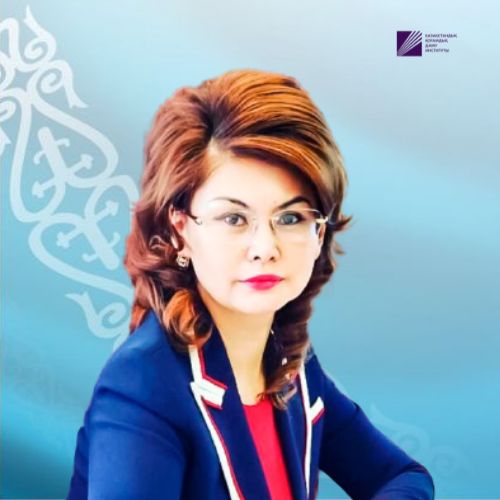 Балаева Аида ҒалымқызыДиректорлар кеңесінің төрайымы 2019 жылғы 3 шілдеде Жалғыз акционердің шешімімен және 2019 жылғы 9 шілдеде Қоғамның Директорлар кеңесінің шешімімен сайланды.Білімі: Абай атындағы Алматы мемлекеттік университеті, мамандығы – «Орыс тілі мен әдебиеті пәнінің мұғалімі» (2000 ж.).Қазақ ұлттық аграрлық университеті, «Құқықтану» мамандығы (2007 ж.).Соңғы бес жылдағы жұмыс тәжірибесі:2014 – 2019 ж. - Қазақстан Республикасы Президенті Әкімшілігі Ішкі саясат бөлімінің меңгерушісі;2019 ж. шілде -2020 ж. мамыр - Қазақстан Республикасы Президентінің көмекшісі - Қазақстан Республикасы Президенті Әкімшілігінің өтініштерін қарауды бақылау бөлімінің меңгерушісі;2020 ж. мамыр – 2022 ж. қаңтар - Қазақстан Республикасының Ақпарат және қоғамдық даму министрі;2022 жылғы қаңтардан бастап - Қазақстан Республикасы Президенті Әкімшілігі Басшысының орынбасары. Тілепов Болат Анапияұлы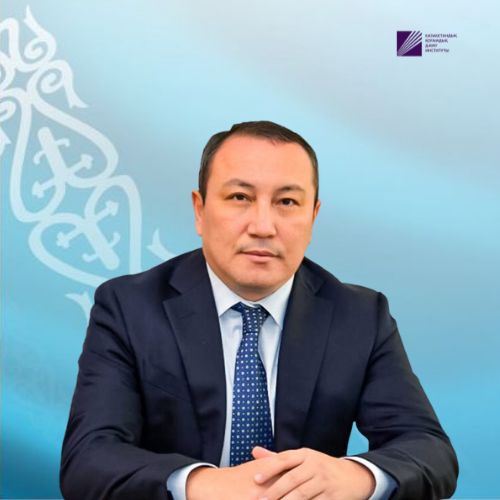 Директорлар кеңесінің мүшесі2020 жылы 20 шілдеде Жалғыз акционердің шешімімен сайланды.Білімі: Әл-Фараби атындағы Қазақ мемлекеттік университеті. Мамандығы – «Саясаттанушы, саясаттану пәнінің оқытушысы».Соңғы бес жылдағы жұмыс тәжірибесі:2015-2016 жылдары - Қазақстан Республикасы Премьер-Министрі орынбасарының кеңесшісі;2017-2019 жылдары - Қазақстан Республикасының Ресей Федерациясындағы Елшілігінің кеңесшісі;2019-2020 жылдары - Қазақстан Республикасы Президенті Әкімшілігінің мемлекеттік инспекторы;2020 жылғы маусым - 2022 жылғы ақпан - Қазақстан Республикасының Ақпарат және қоғамдық даму вице-министрі;2022 жылғы ақпаннан бастап-Қазақстан Республикасы Президенті Әкімшілігінің Ішкі саясат бөлімінің меңгерушісі.Өтемжарова Назерке Талгатқызы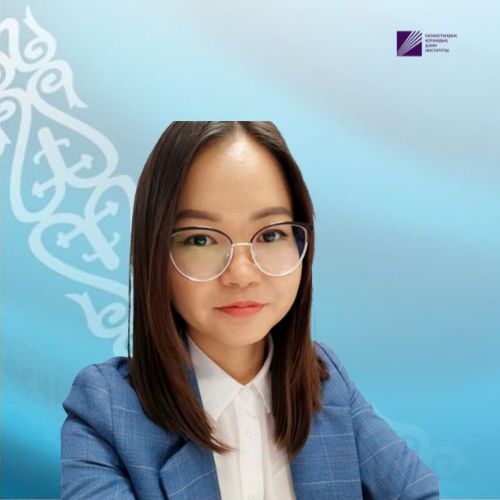 Директорлар кеңесінің мүшесі2021 жылғы 6 мамырда Жалғыз акционердің шешімімен сайланды.Білімі: Әл-Фараби атындағы ҚазҰУ (2016, 2018) физика-техникалық факультеті, Санкт-Петербург ақпараттық технологиялар, механика және оптика ұлттық зерттеу университеті (2018).Соңғы бес жылдағы жұмыс тәжірибесі:2018 жылғы қарашадан бастап - Қазақстан Республикасы Қаржы министрлігі Мемлекеттік мүлік және жекешелендіру комитетінің мемлекет қатысатын мемлекеттік емес заңды тұлғалармен жұмыс басқармасының бас сарапшысы.Рыстина Индира Садыбекқызы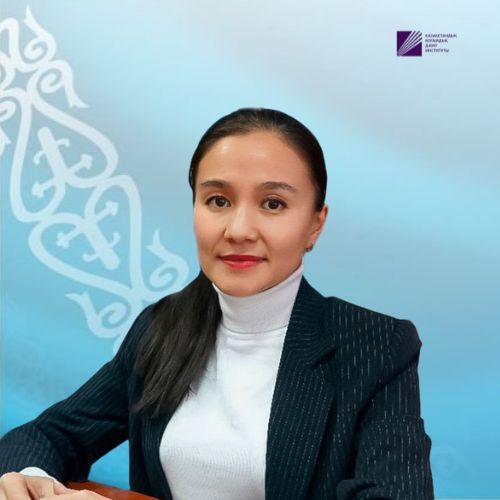 Тәуелсіз директор2021 жылғы 6 мамырда Жалғыз акционердің шешімімен сайланды.Білімі: Л. Н. Гумилев атындағы Еуразия ұлттық университеті., «Саясаттану» мамандығы (2004-2008 жж.),Саясаттану бойынша PhD (2014 ж.).Соңғы бес жылдағы жұмыс тәжірибесі:2011-2018 жылдары - Л. Н. Гумилев атындағы Еуразия ұлттық университетінің аға оқытушы, саясаттану кафедрасының доценті;2018-2020 - Л.Н. Гумилев атындағы Еуразия ұлттық университеті «Телерадио және қоғаммен байланыс» кафедрасының меңгерушісі.2020-2021 ақпан - Л. Н. Гумилев атындағы Еуразия ұлттық университеті ректорының кеңесшісі және саясаттану кафедрасының меңгерушісі.2021 ж. наурыз - 2022 ж. сәуір - ҚР Президентінің жанындағы Қазақстандық стратегиялық зерттеулер институтының әлеуметтік-саяси зерттеулер бөлімінің басшысы.Абдраманов Ерген Ермекович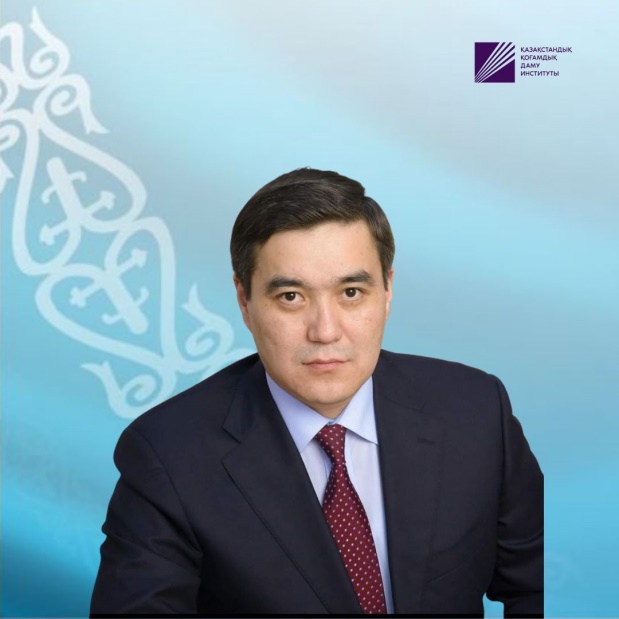 Тәуелсіз директор2021 жылғы 1 қазанда жалғыз акционері болып сайланды.Білімі: Югославия, Белград қаласындағы Менеджмент Университеті, сауда және банк факультеті. Мамандығы -  банк ісіндегі экономист-менеджер (1998 ж.);«Әділет» жоғары құқық мектебі құқықтану академиясы, «Құқықтану» (2003 ж.);Халықаралық бизнес академиясы, «Корпоративтік менеджмент» мамандығы (2009 ж.);Ресей Федерациясы Президентінің жанындағы Халық шаруашылығы және Мемлекеттік қызмет академиясы, DBA дәрежесі (2014 ж.).Соңғы бес жылдағы жұмыс тәжірибесі:2017 ж. – «Астана Девелопмент» жобалық компаниясы» ЖШС директоры; 2018 ж. – «ҚазАгроҚаржы» АҚ басқарушы директоры;2020 жылдан бастап – «Эдельвейс» ғылыми-өндірістік бірлестігі» ЖШС Бас директорының орынбасары.Нургалиева Мадина Маратқызы 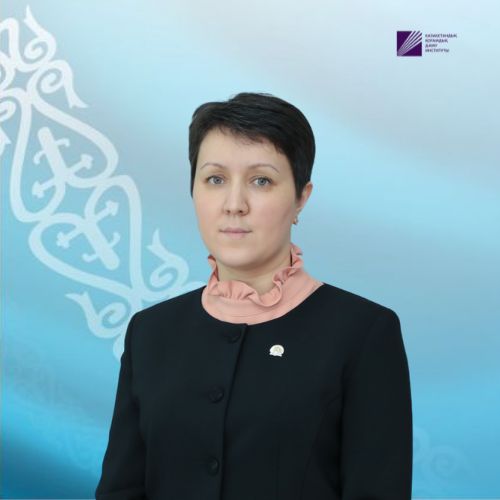 Тәуелсіз директор2020 жылғы 6 тамызда Жалғыз Акционердің шешімімен сайланды.Білімі: Әл-Фараби атындағы Қазақ ұлттық университеті, «Саясаттану» мамандығы, ҚР БҒМ Ғылым комитеті Философия және саясаттану институтының аспирантурасы.Саяси ғылымдар кандидаты.Соңғы бес жылдағы жұмыс тәжірибесі:2018-2019 жылдары - Қазақстан Республикасы Президентінің жанындағы Қазақстандық стратегиялық зерттеулер институты директорының орынбасары;2019 ж. қазан - 2021 ж. қаңтар - Қазақстан Республикасы Президентінің жанындағы Қазақстан стратегиялық зерттеулер институтының кеңесшісі;2021 ж. қаңтар – «Nur Otan» қоғамдық саясат институтының директоры.№№Ұйым қызметінің негізгі көрсеткіштеріЖоспарФактОрындалды %1«Рухани жаңғыру» бағдарламасын іске асыруға атсалысқан халықтың үлесі38,438,4100Қоғамның даму саласындағы мемлекеттік саясатты ғылыми-әдістемелік қамтамасыз ету жөніндегі қызметтер111001Әзірленген әдістемелік материалдардың, құралдардың саны441002Қоғамдық сананы жаңғырту мәселелерімен айналысатын институттар өкілдері үшін өткізілген іс-шаралар саны (семинарлар, вебинарлар, диалог және пікірталас алаңдары, конференциялар, дөңгелек үстелдер, консультациялар)12121003Оқыту семинарлары, вебинарлар шеңберінде оқытудан өткен мамандар саны2622621004«Рухани жаңғыру» табысты жобалар жинағын шығару (барлық өңірлерде тарату және жобалық кеңселер үшін презентация)11100«Рухани жаңғыру» бағдарламасы аясындағы жаңа бастамалар мен жобалардың саны33100«Рухани жаңғыру» бағдарламасын іске асыру қорытындылары туралы талдамалық баяндама, анықтамалық-талдамалық ақпарат11100Қоғамдық дамудың және «Рухани жаңғыру» бағдарламасын іске асырудың өзекті мәселелері бойынша дайындалған ақпараттық-имидждік материалдардың саны (бейнероликтер, оларды әлеуметтік желілерде, мессенджерлерде тарату)3636100Қоғамдық дамудың және «Рухани жаңғыру» бағдарламасын іске асырудың өзекті мәселелері бойынша дайындалған ақпараттық-имидждік материалдардың саны (Мақалалар, әлеуметтік желілерде посттар және т. б.)456456100Ұлттық баяндама221005Талдамалық баяндамалар, есептер44100Қоғамдық-саяси және әлеуметтік күн тәртібіндегі өзекті мәселелерді, сондай-ақ ҚР Президентінің «Қазақстандықтардың әл-ауқатының өсуі: табыс пен тұрмыс сапасын арттыру» Қазақстан халқына Жолдауының аспектілерін зерттеу кешенін ұйымдастыру11100Ұсынымдармен жүргізілген зерттеулер саны (талдамалық баяндамалар)1111100Волонтерлер жылы шеңберінде волонтерлік бағдарламалар мен жобаларды үйлестіру және мониторингілеу жөніндегі жобалау офисінің қызметін ұйымдастыру жөніндегі қызметтер11100Call-орталықтың жұмысын қамтамасыз ету11100Зерттеу (мониторинг)жүргізу33100Семинарлар өткізу (қатысушылар саны)3434100Бірыңғай онлайн платформаны ақпараттық және мазмұнды қолдау11100«Мемлекеттік жастар саясатының жаңа кезеңі: жүйелі ғылыми-әдістемелік қамтамасыз ету» қызметтері11100«Қазақстан жастары» ұлттық баяндамасы11100Мемлекеттік жастар саясатын тиімді іске асыруға бағытталған акциялар мен ұсыныстарды әзірлеу бойынша жүргізілген зерттеулер саны99100Жастармен жұмыс істейтін мамандар үшін ұйымдастырылған оқыту семинар-тренингтерінің саны55100Қоғамдық пікірге сауалнама жүргізу44100Әдістемелік материалдар33100Алқалар мен отырыстарды ұйымдастыру22100ЖРО бірлесіп іске асырған жобалар44100ММК саласында біліктілікті арттыру3232100Сараптамалық пікірталас44100Мемлекеттік жастар саясаты мектебінің және кәсіби даму академиясының жұмысын ұйымдастыру55100Балалардың мемлекеттік тілде көретін контентін ұлғайту үшін мультипликациясы бар танымал балалар арналарын қазақ тіліне аудару11100Мемлекеттік тілге аударылған телеарналардың контенті600670112Саяси қуғын-сүргін құрбандарын толық оңалту бойынша тарихи мұрағат материалдарын зерделеуді ұйымдастыру11100«Саяси қуғын-сүргін құрбандарын толық оңалту бойынша тарихи мұрағат материалдарын зерделеуді ұйымдастыру» бойынша қызмет11100